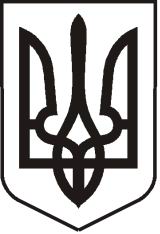 УКРАЇНАЛУГАНСЬКА   ОБЛАСТЬПОПАСНЯНСЬКА  МІСЬКА  РАДАВИКОНАВЧИЙ КОМІТЕТРIШЕННЯ17 грудня 2019 р.                           м. Попасна	                                      № 130Про  схвалення Міської цільової програми«Підтримка спортивних досягнень таорганізацій, які здійснюють фізкультурно-спортивну діяльність в місті Попасна» на 2020 рік    	 З метою  залучення широких верств населення до масового спорту, популяризації здорового способу життя та фізичної реабілітації, керуючись  ст. ст. 32, 52, 73 Закону України «Про місцеве самоврядування в Україні»,   виконавчий комітет Попаснянської  міської радиВИРІШИВ:1. Схвалити проєкт Міської цільової  Програми «Підтримка спортивних досягнень та організацій, які здійснюють фізкультурно-спортивну діяльність в місті Попасна» на 2020 рік (додається) та винести його на розгляд чергової сесії Попаснянської міської ради.2. Контроль за виконанням даного рішення покласти на заступника міського голови Гапотченко І.В.         Міський голова                                                         Ю.І.Онищенко                                                                                                             Додаток                                                    до рішення  виконкому                                                     міської ради                                                    17.12.2019 № 130Міська цільова Програма «ПІДТРИМКА СПОРТИВНИХ ДОСЯГНЕНЬ ТА ОРГАНІЗАЦІЙ, ЯКІ ЗДІЙСНЮЮТЬ ФІЗКУЛЬТУРНО-СПОРТИВНУ ДІЯЛЬНІСТЬ В МІСТІ ПОПАСНА»                       НА 2020 РІКПопасна - 2019 р.1. Паспорт Програми розвитку фізичної культури і спорту у                           місті Попасна на 2020 рік2. Загальні положення     	Фізична культури та спорт є частиною культурного життя суспільства, що сприяє збереженню і зміцненню здоров'я людини, розвитку її фізичних і морально-вольових здібностей, організації змістовного дозвілля, збереженні тривалості активного життя   дорослого населення. Спорт є складовою частиною виховного процесу дітей та підлітків, учнівської та студентської молоді. Адже спортсмени, особливо ті з них, які досягли певних досягнень, є взірцем для  наслідування. На міжнародному  рівні спорт працює на престиж нації і держави в цілому. Все це свідчить про те, що спорт повинен бути одним з основних об'єктів державної та регіональної політики, як фактор виховання молоді і оздоровлення всіх верств населення країни і як фактор зростання міжнародного авторитету України. Тому,  вкладаючи кошти у спорт, ми виявляємо турботу не тільки про виховання майбутнього покоління спортсменів, а й створюємо умови для виведення дітей і підлітків з вулиці.     	З цією метою в місті постійно проводиться робота, спрямована на подальший  розвиток масової фізичної культури і спорту, збереження  всіх складових її діяльності. На даний час в місті діє 2 спортивних зала (ДЮСШ та ПМСЗ «Відродження»), в яких працюють досвідчені тренери-викладачі та діють секції з футболу, волейболу, художньої гімнастики,  вільної боротьби, армрестлінгу, косікі-карате, важкої атлетики, пауерліфтингу та групи здоров’я.     	Водночас, нинішній рівень розвитку фізичної культури в м. Попасна може бути набагато вищім. В неповній мірі використовуються можливості у формуванні здорового способу життя та зміцненні здоров’я у хлопців та дівчат, чоловіків та жінок, профілактиці шкідливих звичок, передусім серед молоді, шляхом більш активного залучення до занять спортом, пропаганди здорового образу життя.    	 Існує нагальна потреба у проведенні якісних змін у сфері фізичної культури і спорту на основі використання сучасних підходів, об’єднання зусиль зацікавлених організацій та широких верств населення. 3. Мета та основні завдання Програми
        Метою Програми є залучення широких верств населення до масового спорту, популяризації здорового способу життя та фізичної реабілітації, максимальної реалізації здібностей обдарованої молоді у дитячо-юнацькому, резервному спорті, спорт вищих досягнень, підвищення рівня змагань і досягнення високих спортивних результатів на Всеукраїнських та міжнародних змаганнях.4. Виконавці програми
     Виконання даної Програми покладається на Попаснянський міський спортивний заклад «Відродження» (далі - ПМСЗ «Відродження»),                            ГО «Попаснянська міська федерація футболу», виконавчий комітет Попаснянської  міської ради, Попаснянський міжміський позашкільний заклад оздоровлення та відпочинку «Салют» (далі – ПМПЗОВ «Салют»).5. Обґрунтування шляхів і засоби розв’язання проблеми, обсягів                               та джерел фінансуванняПрийняття Програми дозволить поступово вирішувати проблеми, що виникли у галузі фізичної культури та спорту міста. Програмою передбачається протягом 2020 року здійснити комплекс заходів, спрямованих на поліпшення забезпечення сфери фізичної культури і спорту.А саме:-         кадрові заходи (створення нових відділень з видів спорту, формування більш високого рівня суддівських колегій з видів спорту);-         матеріально-технічні заходи (ремонт та придбання сучасного спортивного інвентарю);-         фінансові заходи (забезпечення проведення міських спортивно-масових заходів та забезпечення участі спортсменів міста в обласних, всеукраїнських та міжнародних змаганнях змаганнях);-         медичні заходи (забезпечення міських спортивно-масових заходів медичним обслуговуванням);-         інформаційні заходи (висвітлення та пропагування фізкультурно-спортивного руху в місті).Фінансування програми здійснюється за рахунок коштів міського бюджету та інших джерел фінансування, не заборонених  чинним законодавством.6. Перелік завдань і заходів Програми та результативні показникиМетою програми є залучення широких верств населення до масового спорту та фізичної реабілітації, популяризація здорового способу життя, створення умов для реалізації здібностей обдарованої молоді та виховання її в дусі олімпійських принципів.         Завданнями програми є створення у місті умов для:- задоволення потреб кожного мешканця та кожної мешканки міста у зміцненні здоров’я, фізичному та духовному розвиткові,- фізичного виховання та занять спортом в усіх типах навчальних закладів, за місцем роботи, проживання та у місцях масового відпочинку населення,- розвитку дитячо-юнацького, резервного спорту, спорту вищих досягнень, спорту інвалідів та ветеранів,- поліпшення організаційного, нормативно-правового, кадрового, матеріально-технічного, фінансового та інформаційного забезпечення сфери фізичної культури і спорту.Виконання Програми дасть можливість:- підвищити рівень охоплення мешканців та мешканок міста фізкультурно-оздоровчою та спортивною роботою;- впроваджувати систему фізкультурної просвіти населення, що сприятиме формуванню традицій і культури здорового способу життя, престижу здоров'я, залученню громадян до активних занять фізичною культурою і спортом та формування нових цінностей та орієнтирів, направлених на збереження та зміцнення здоров'я людей;- підвищити рівень забезпечення населення фізкультурно-спортивними спорудами:- покращити результати виступів збірних команд та спортсменів міста на обласних, всеукраїнських та міжнародних змаганнях.В рамках Програми будуть проводитися такі заходи:- Спартакіада серед учнів навчальних закладів міста,- змагання з футболу, баскетболу, волейболу, пляжного волейболу, рибної ловлі, настільного тенісу, шахів, армрестлінгу, вільної боротьби, художньої гімнастики та іш.- турніри до державних та міських свят, - участь у обласних, всеукраїнських та міжнародних змаганнях з футболу, пауерліфтинку, класичному жиму лежачі, важкої атлетики, армрестлінгу, косікі-карате, вільної боротьби.Реалізація програми здійснюватиметься відповідно до Конституції України, Закону України, «Про фізичну культуру і спорт» та інших нормативно-правових актів.7. Організація виконання та контроль за ходом виконання ПрограмиВиконання Програми здійснюється шляхом реалізації її заходів та завдань відповідальним виконавцем та учасниками Програми.Контроль за виконанням заходів, завдань та досягненням очікуваних результатів Програми здійснюється виконавчим комітетом міської ради та постійною комісією з  питань  законності, регламенту, депутатської діяльності, етики освіти, культури, спорту, соціальної політики та охорони здоров’я. 8. Очікувані результати виконання Програми9. Фінансове забезпечення
Фінансування Програми здійснюється за рахунок коштів, які передбачаються в міському бюджеті для виконання Програми і заходів розвитку фізичної культури і спорту, а також інших не заборонених законодавством  джерел. Орієнтовний обсяг фінансування Попаснянського міського спортивного закладу «Відродження» – 1 918 563 грн. 00 коп. Зазначені кошти планується витрачати на організацію та проведення футбольних змагань, гідної участі представників міського та дитячого і юнацького футболу на міжміських, міжобласних та всеукраїнських турнірах,  придбання спортивної форми та інвентарю (м’ячів, атрибутики та іншого).Орієнтовний обсяг фінансування Попаснянського міжміського позашкільного закладу оздоровлення та відпочинку «Салют» -                              262504 грн. 00 коп.            Міський голова                                                           Ю.І.Онищенко1.Ініціатор розроблення ПрограмиОрганізаційний відділ виконавчого комітету Попаснянської міської ради2.Розробник ПрограмиОрганізаційний відділ виконавчого комітету Попаснянської міської ради3.Виконавці Програми-Попаснянський міський спортивний заклад «Відродження»;-ГО «Попаснянська міська федерація футболу»;-Попаснянський міжтериторіальний  позаміський заклад оздоровлення та відпочинку «Салют».4.Термін реалізації Програми2020 рік5.Перелік місцевих бюджетів, які беруть участь у виконанні ПрограмиМіський бюджет – 2 181 067,00 тис. грн.№ з/пНазва показникаОдиниця виміруДжерело інформаціїЗначення показників12345Завдання1Забезпечення збереження енергоресурсівзатратОбсяг видатків на оплату енергоносіїв та комунальних послуг, всього, у тому числі:тис.грн.Звітність установ267,063газтис.грн.Звітність установ229,900водопостачаннятис.грн.Звітність установ8,511електроенергіятис.грн.Звітність установ27,092інші комунальні послуги (вивіз ТПВ) тис.грн.Звітність установ1,560Загальна площа приміщенькв.м.Звітність установ1301опалювальна площа приміщенькв.м.Звітність установ1301продуктуОбсяг споживання енергоресурсів ,натуральні одиниці, в тому числі:ефективностігазтис м.кубЗвітність установ30,6водопостачаннятис.куб.м.Звітність установ0,240електроенергіятис.кВт.годЗвітність установ8,160інші комунальні послуги (вивіз ТПВ)тис. куб.мЗвітність установ0,00892ефективностіСереднє споживання комунальних послуг та енергоносіїв, в тому числі:газ м.куб. на 1 м.кв.опал.пл.Розрахунок23,52водопостачаннякуб.м. на 1 м.кв. пл..Розрахунок 0,184електроенергіякВт.год на 1 м.кв.пл.Розрахунок6,272інші комунальні послуги (вивіз ТПВ)куб.м. на 1 м.кв. пл..Розрахунок0,00685якостігаз%Розрахунок1водопостачання%Розрахунок1електроенергія%Розрахунок1інші комунальні послуги (вивіз ТПВ)%Розрахунок1Обсяг річної економії бюджетних коштів, отриманої від проведення заходів, що приводять до збереження та економії енергоресурсів ,всьоготис.грн.РозрахунокЗавдання2Підготовка спортивного резерву та підвищення рівня фізичної підготовки дітей спортивного закладузатратКількість комунальних спортивних закладів, видатки на утримання яких здійснюються з бюджету, всього:од.Звітність установ1Кількість штатних працівників, видатки на утримання яких здійснюються з бюджету, всього:од.Звітність установ12Фонд оплати праці спортивного закладу, видатки на утримання якого здійснюються з бюджету, всього:тис.грн.Звітність установ1072,2Обсяг витрат на забезпечення участі учнів закладу видатки на утримання якого здійснюються з бюджету, всього: у тому числі:тис.грн.Звітність установ180,0Обсяг витрат на забезпечення участі учнів закладу у регіональних спортивних змаганняхтис.грн.Звітність установ50,0Обсяг витрат на забезпечення участі учнів закладу у міжнародних спортивних змаганняхтис.грн.Звітність установ130,00Обсяг витрат на навчально-тренувальну роботу у закладі, видатки на утримання якого здійснюються з бюджету, всього:тис.грн.Звітність установ230,9продуктуСередньорічна кількість учнів закладу, видатки на утримання яких здійснюються з бюджету, всього:осібЗвітність установ145Кількість учнів закладу видатки на утримання яких здійснюються з бюджету, всього:осібЗвітність установ138ефективностіСередні видатки на навчально-тренувальну роботу у закладі, , видатки на утримання якого здійснюються з бюджету,у розрахунку на одного учня,всього:грн.Розрахунок1592,4Середні витрати  на забезпечення участі одного учня закладу , видатки на утримання якого здійснюються з бюджету, всього:грн.Розрахунок1673,2якостіКількість підготовлених у закладі, видатки на утримання яких здійснюється з бюджету, у розрізі їх видів, майстер спорту України, кандидатів у майстри спорту України, всього:9Кількість підготовлених у закладі, видатки на утримання яких здійснюється з бюджету, у розрізі їх видів, які здобули призові місця в регіональних змаганнях, всього:осіброзрахунок45Завдання3Залучення широких верст населення до занять фізичною культуроюзатратКількість заходів, які здійснює закладод.Звітність установи27Витрати на проведення спортивно-масових заходівтис.грн.Звітність установи68,4продуктуКількість учасників заходів, які здійснюються закладомод.Звітність установи1620ефективностіСередні витрати на проведення одного заходугрн.Розрахунок2533,33якостіДинаміка кількості учасників заходу, порівняно з попереднім роком%Розрахунок162,0Динаміка кількості заходів, порівняно з попереднім роком%розрахунок158,8Завдання4Підтримка громадської організації «Попаснянської міської федерації футболу»затратКількість заходів, які здійснює федераціяод.Звітність установи10Витрати на проведення спортивно-масових заходівтис.грн.Звітність установи100,00продуктуКількість учасників заходів, які здійснюються закладомод.Звітність установи32ефективностіСередні витрати на проведення одного заходугрн.розрахунок1000,00якостіДинаміка кількості учасників заходу, порівняно з попереднім роком%розрахунок106,67